Health Sector (including HIV/AIDS): Rapid Budget Analysis (RBA) for Annual Review FY 2013/14Working Draft – November 4, 2013Prepared by DPG-Health and MOHSW RBA and PER Working GroupTable 1: Summary Statistics for the Health Sector*TZS expressed in nominal currency; **MOF/World Bank Estimates; ***Population based on Census 2012 estimates assuming 2.7% growth rate for 2013/14Strengths: The health sector budget has increased in nominal, real, and per capita terms between FY 12/13 and FY 13/14.  Non-basket foreign funding to the sector has increased, reversing the decline evidenced in the previous year’s RBA.  The increase in non-basket foreign funding is particularly prominent in the area of medicines. Unlike FY 11/12, execution of the FY 12/13 budget was consistently strong across both foreign and local-heath spending.Weaknesses:Increase in non-basket foreign funding to the health sector masks absolute and real term declines in health basket funds and GoT Local (domestic and GBS) resources to the heath sector. A declining share of GoTs own discretionary resources to the health sector further suggests declining relative priority of the sector (potentially linked to Big Results Now).Decrease in Health Basket foreign and GOT local (domestic and GBS) resources - fewer overall systems resources supporting increasing foreign disease specific resources – could potentially have negative impact on foreign on-budget execution in FY 13/14.   Geographic inequality in Health Block Grant (OC and PE) distribution amongst LGAs remains substantial. Integrity of LGA budget data could be improved.    Overall Development Overall GOT health budget trendsThe RBA provides an overview of health spending through the GOT (including all funds going to the public sector through the exchequer). In this respect, the GOT budget for health (including HIV/AIDS) increased in nominal terms from 1.26 Trillion TZS to 1.45 Trillion.  As opposed to previous years, the growth in the overall health budget was able to resist pressure from inflation and population growth. The budget increased by 9.0% in real terms and by 6.2% on a real per capita basis. However, the health sector’s share of the total GoT budget resources has reduced, from 9.6% in FY 12/13 to 8.7% in FY 13/14.  The health sector share remains significantly below the Abuja target recommendation of 15%.Breakdown of financiers for GOT health budget In stark contrast to the FY 12/13 budget, where an increase in GoT discretionary funds (local and GBS) protected the sector from a substantial decrease in GoT on-budget foreign funds, the current year’s budget evidences quite the opposite as shown in Table 2. The overall GOT increase in amount for the health sector, as identified earlier, seems to be driven by a 45% increase in foreign investments. The significant increase in on-budget foreign funding masks a decline in local investments (domestic and GBS) to the health sector in both nominal (drop by 10 billion Tshs) and in real terms (reduction of 7%) between FY 12/13 and FY 13/14. Table 2: Breakdown of GOT Budgets by Local and Foreign Contributions (FY12, FY13, FY14)Figure 1: Share of GOT health and overall budget by foreign and local sources (FY12, FY13, FY14)The significant increase in foreign investments can be attributed to an increased contribution towards medical supplies which accounts for 78% of the total increase in on-budget foreign funding. In terms of areas of foreign funding, the biggest increases were seen as related to the disease-specific areas of HIV/AIDS, Control of Communicable Diseases, Support to TB/Leprosy Programs, as well as to the Global Fund Management Project – suggesting significantly increased spending by the Global Fund for Aids, Tuberculosis, and Malaria.  Foreign funds pooled through the Health Basket Fund declined in both absolute and real terms over the period.  This is notable given the recent Mid Term Review (MTR) findings of the Health Sector Strategic Plan III (HSSP III) showing that disease-based programs are performing relatively well while the opposite is true for general and Reproductive health care—which are largely dependent on overall systems investments.  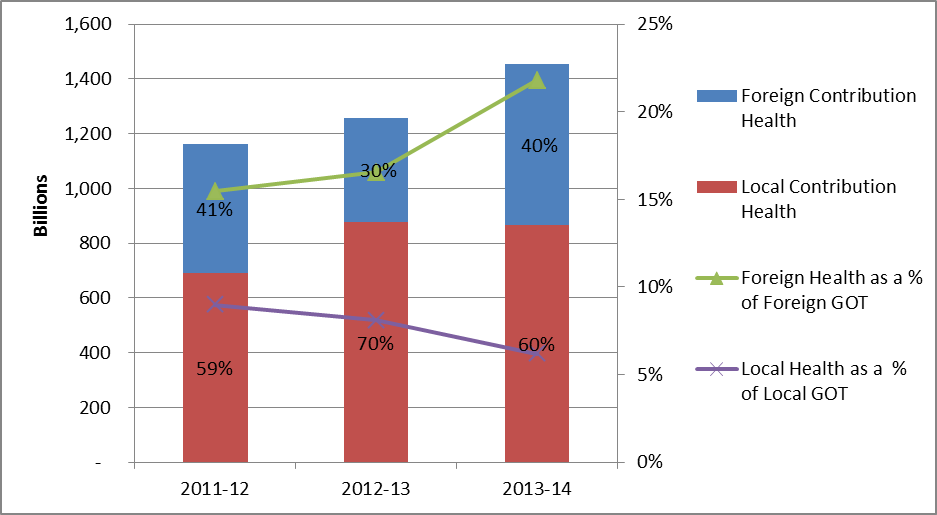 Moreover, prioritization of the health sector from GoT’s local (domestic and GBS) funds seems to be declining.  In FY 12/13 the health sector received 8% of GoT’s local (domestic and GBS) resources; this has declined to 6% in FY 13/14. Exclusion of health from the first phase of Big Results Now could potentially be a factor.  While increase in foreign non-basket funds did support declines in GoT local resources to the health sector, it is important to recognize that these resources, unlike that of the health basket, are in large part not fungible with GoT local resources. This year’s RBA corroborates the recent HSSP III MTR findings that dependency on donors to finance health care is substantial – and that non-basket funding is the major source of external support. Furthermore, the MTR highlights concern about sustainability and notes that while many countries show a positive trend of increasing relative government contribution to the health sector, Tanzania is experiencing the opposite trend. Budget ExecutionIn terms of health sector budget execution for FY 12/13, 89.4% of the budgeted amount was spent. Strong budget execution was consistent across both GoT local (89.9%) and foreign sources (88.3%). This is a welcome improvement from the FY 11/12, as reported in last year’s RBA, where more than 90% of GoT discretionary was executed while foreign budgets were spent to less than 40% (with low foreign budget execution linked to low execution of GFATM resources). Amongst other factors, the substantial increase in FY 12/13 of GoT discretionary (domestic and GBS) resources, alongside a reduction in foreign non-basket funding, might have contributed to improved execution of foreign funds.  Given the significant shift in balance between the two (GoT discretionary and foreign non-basket resources), as identified earlier, it will be important to keep close track of foreign funding execution in FY 13/14.   Relation to PrioritiesThis year’s HSSP III MTR noted that the availability and accessibility of commodities remains a critical issue. In this regard, the overall budget for medical supplies has increased by 74% in real terms between FY 12/13 and FY 13/14. This is due to the increased funding for specialized medical supplies to support the HIV/AIDS Control Programme, Control of Communicable Diseases, and the TB/Leprosy Programmes. In terms of financing sources for commodities in the public sector, 90% of the medicines budget is foreign. Between 2012/13 and 13/14, foreign investment has increased by 89% (for reasons referenced above) and local investment increased by 1% in real terms. As a share of the total GOT health budget, the medical supplies budget has increased from 15% in 2012-13 to 24% in 2013-14. However, at the same time, the facility budget allocated to MSD has decreased by 28%. At the 2012 London Summit for Family Planning, the GOT pledged to substantially increase investment in family planning over time. In reviewing the approved Medium Term Expenditure Framework (MTEF), the funds for family planning have not changed considerably. Rather, as in 2012/13, 1 billion TZS of local funds has been pledged for each year up to 2014/15. This is complemented by increasing investment by foreign financiers of 3 billion TZS in FY 2013/14, 3.75 billion TZS in FY 2014/15, and S4.6875 billion TZS in FY 2015/16. Geographic Equity Equity between LGAs has been traditionally assessed by plotting the ratio of per capita funding an LGA receives over the average across all LGAs. In the following chart (Figure 2), LGAs plotted on the left receive the highest allocations, while those on the right receive the lowest. This chart should be read with the following caveat in mind. The integrity of LGA data, challenge of applying 2012 Census population data, as well as comparability with previous LGAs data remains a concern. More specifically, in the LGA budget FY 13/14 there are 23 districts without any PE, of which 3 have OC.; 23 without OC, of which 3 receive PE;. 20 districts receive no funding in the budget, or the data is corrupted. Also 4 districts exist in the budgets but not in the census. This all means that of the 163 districts, the analysis below compares 135 districts. On a positive note, the LGA data for FY 13/14 (unlike for LGA data FY 12/13) matches the transfers in the approved budget. LGA budget FY 13/14 does not capture foreign development spending. The above graph (outliers excluded) speaks strongly to the persistence of highly unequal health block grant (OC and PE) distribution amongst LGAs.  The top five districts - Njombe, Pangani, Kisarawe, Kibaha, and Mafia - average about 28,000 Tshs per Capita (270% of the national average); while the bottom five – Ukurewe, Tunduma Town, Rufiji, Uyuyi, and Masasi – average about 2,200 Tshs per capita (27% of the national average). On a population basis, those in the privileged top 10% of the population on average get 65% more than the national average; while the least privileged 10% get 63% less than the national average. While comparison with previous year’s RBA is analysis is far from perfect given the incorporation of new districts and new population figures, increasing standard deviation in per capita health block grant spending at the LGA level (from 0.43 to in FY 2012/2013 to 0.51 in FY 13/14) suggests that inequality in resource distribution might be widening amongst LGAs.  For FY 13/14, the variation is slightly lower in the OC than the PE (standard deviation of 0.48 and 0.53 respectively).The relative level of long-standing inequalities in health resourcing are also reflected in HRH densities for skilled health staff (HRHIS). Inclusion of a Performance Assessment Framework indicator specifically aimed at improving availability of nursing staff in the most under-resourced districts has been jointly proposed by GOT and DPs for 2014. ConclusionIn summary, the GOT health sector budget has increased and budget execution has improved. That said, financial sustainability of the health sector remains a considerable concern, particularly because donor funding (which is not necessarily predictable) appears to be replacing GOT local investment in health. This in turn has an impact on the accessibility of quality health care for Tanzanians. Therefore, the GOT and other national stakeholders should prioritize the development and implementation of strategies for strengthening domestic investment and fostering sustainability in the health sector.Annex 1: What is Health?To harmonize understanding of the health sector within the GOT budget, the working group used the following boundaries to frame its health sector analysis. It should be noted that unlike previous years, HIV/AIDS investment is included as part of the health sector definition.  For purposes of this exercise, health does include NHIF contributions. It should be noted that the total GOT expenditure used in the denominator to calculate share of GOT spending on health excludes a portion but not all of Consolidated Fund Support – specifically it excludes all repayment of principal but not interest payments and other items in State House and Public Debt/General Services.  Another caveat to the health sector scope for the purposes of this RBA is that any salary readjustments that may have taken place in the health sector have not been addressed as this information was not readily available. Selected Statistics2012/13 Budget2012/13 Actual (expenditure)2013/14 BudgetReal Growth RateTotal GOT Health Sector in TZS*1,257,943,685,2251,124,928,872,3721,453,687,043,3389.0%Per Capita GOT Health in TZS*28,83525,758632,4466.2%GOT Health as a % of total GOT (excl. portion of CFS)9.6%9.7%8.7%NAGOT health expenditure as a share of GDP2.6%2.3%2.6%NAShare of Decentralized GOT Health Budget46%44%38%NAForeign vs. Local (including GBS)2011-12 Budget2012-13 Budget2013-14 BudgetLocal (including GBS) Contribution Health TZS      691,628,000,000      876,336,770,053        866,316,764,203 Foreign Contribution Health TZS      471,946,000,000      381,606,915,171        587,370,279,135 Local Health as a  % of Local GOT9%8%6%Foreign Health as a % of Foreign GOT15%17%22%Foreign Share Health41%30%40%Local Share Health59%70%60%Foreign Share GOT overall28%18%16%Local Share GOT overall72%82%84%Figure 2: LGA level per capita Health Block Grant Spending FY 13/14, as a multiplier of average per capita spending. Sorted in descending order.Source: MoF, NBSTo IncludeTo IncludeTo ExcludeTo ExcludeNumberDescriptionNumberDescription6 GFS code number:210319Medical and Dental Refunds 231101Other routine maintenance exp (medical and lab equip) EXCLUDE Ministry of Finance231101Other routine maintenance exp (medical and lab equip) INCLUDE Ministry of MOHSW and Ministry of Agricultrue220905Health Insurance Training foreign220526Medical Practitioners229930Contingency 260603KCMC230501X-rays  (seems to only in M of Defense)260604XX hospital230503Ultrasound Equip (seems to be only in M of Defense)260605XX hospital280402Relief260606XX hospital260607Self-help (ONLY MOHSW portion)270209WHO Contribution270305Muhimbili 270344MOI (Also incl. in PER)270359NMRI270366Ocean Road Cancer Institute270601Nutrition food center270612Gov. Chemist agency270820Muhimbili hospital270821XXX hospital270822XX hospital270823XXX hospital271101District (general transfers) only health component. Note we don't need to use these GFS codes but can extract health portion from project numbers. 271102Urban  (general transfers) only health component. Note we don't need to use these GFS codes but can extract health portion from project numbers. 271105health transfers (district and Urban)280201Medical treatment abroad280403Emerg. Med280404Settlement of med treat280505health costs280592Dar reg. hosp410406Medical Equip410908Medical and scientif instruments (ONLY MOHSW portion)411006Hospitals210605NHIF Employer contribution2204 clustervaccinesdrugs and medcinesHospitals suppliesPost mortem expenditures (with one exception- crimelab)2204XXPost mortem (for crime lab)lab suppliesspecial foods (only for health facilities, police med hospitals, military hospitals)2204XXSpecial foods (for police dog and horses)Medical gases and supplies (for Water lab)VOTES:21Treasury -- GFATM and Drugs portion22ONLY NHIF portion (Gov contribution)52MOHSW (minus SW section)Exclude SW56PMORALG Projects (BHSP, Basket)Exclude central level salaries at PMO-RALG for health staff (not sig. amount)92TACAIDS INCLUDE ALL but  highlight this amount separately in the analysis 70-89, 95, 36,47,54,63REGIONS: Look at 3001/2 (hospitals, preventive health), 2004 (health transfer), 2003 (infrastruct project)PROJECT NUMBER: Vote 21: Proj # 5491GF PMUVote 56: Proj # 5420BHSPVote 56: Proj # 5421BasketVote 56: Proj # 5493HIV/AIDS prevVote 56: Proj #5495Prev of HIV transmVote 91: Proj#5497HIV against IDUProj # 5280 MWSSP-Health ComponentProj# 5402-6Construction hospital Proj# 5411Referral hospitalProj 5414Child Survival (74% health and 25% nutrition)Proj 6517Child Survival (75% health and 25% nutrition)Regional Projects: 5421, 5486. 5492. 5493. 5494. 5495. 5499